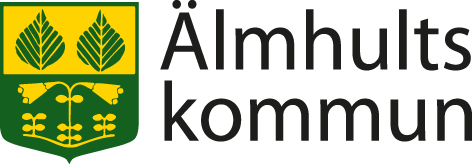 Hej!Tiden går och det är endast 38 skoldagar kvar till sommarlovet och planeringen för nästa läsår är i full gång. Nya förskoleklassbarn ska inskolas och övergången mellan åk 3 till åk 4 ska förberedas. Personalomsättningen är liten men vi har ett par förändringar inför nästa läsår. Malin Andreasson kommer att ta över Mias tjänst som speciallärare och Maja Erlandsson kommer att arbeta på Liatorps skola som lärare. Vi är mycket nöjda med dessa rekryteringar!På Liatorps skola kommer Theresia Karlsson att ansvara för förskoleklassen, Sofie Tillemark och Maria Jacobsen kommer ha årskurs 1, Maja Erlandsson årskurs 2 och i årskurs 3 fortsätter Betty Johansson och Pernilla Hallengren. Jannice Lundh, Johan Johansson och Matilda Eldh ansvarar för fritidshemmet samt arbetar som resurs/lärare i klasserna.Sofie Petersson, Stefan Kullberg och Marthina Hjalmarsson kommer att ansvara för blivande årskurs 4 på Diö skola. Information kring klassindelning och ansvarig mentor kommer senare till berörda. Hälsningar Lena